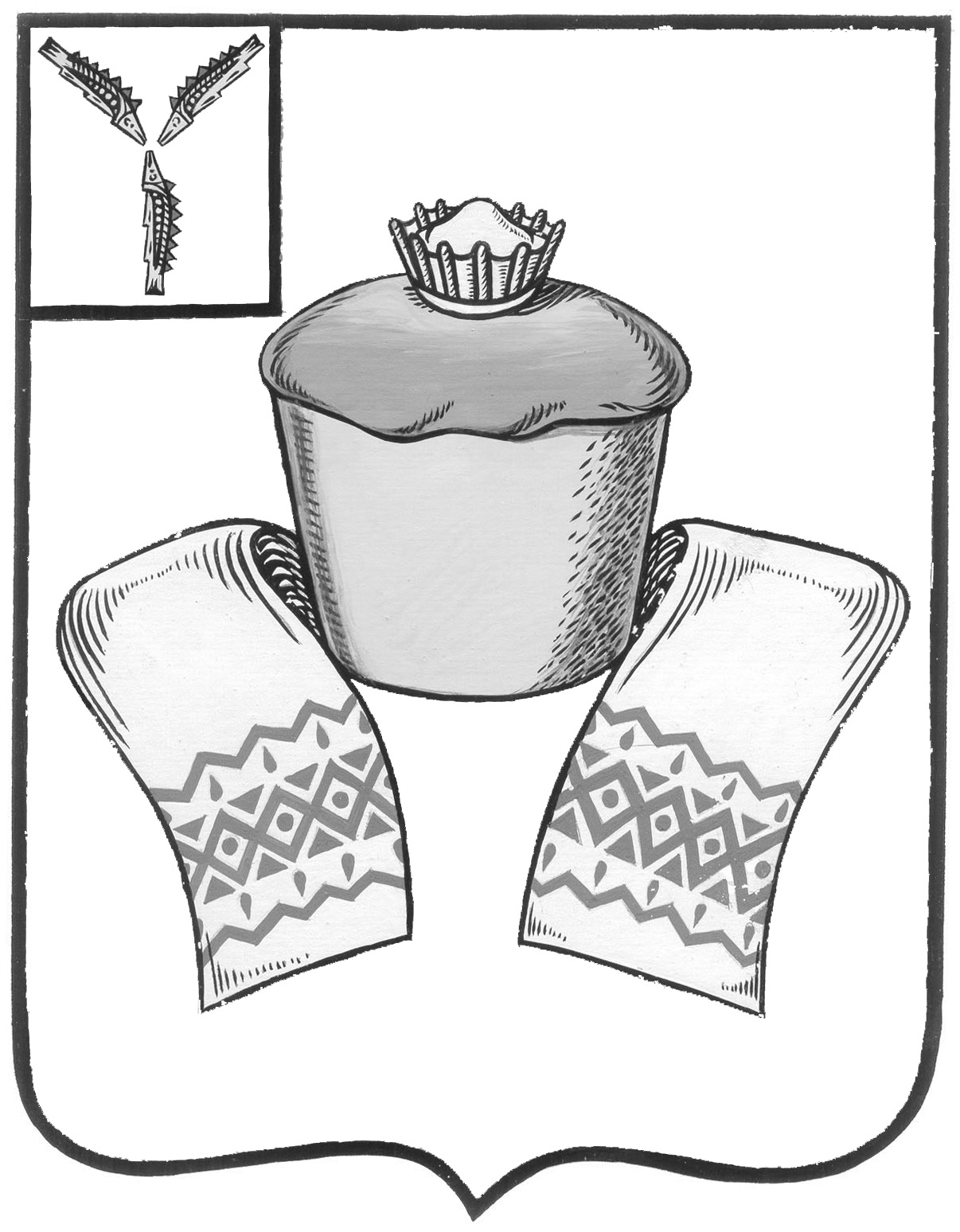 АДМИНИСТРАЦИЯ ФЕДОРОВСКОГО МУНИЦИПАЛЬНОГО  РАЙОНАСАРАТОВСКОЙ ОБЛАСТИ	П О С Т А Н О В Л Е Н И Е	От 16.03.2021  №  36р.п. МокроусОб утверждении муниципальной программы «Защита прав потребителей в Федоровском      муниципальном районе на 2021–2025  годы»В целях создания условий для эффективной и доступной защиты установленных законодательством прав потребителей в Федоровском районе, в соответствии с Федеральным законом от 06.10.2003 № 131-ФЗ «Об общих принципах местного самоуправления в Российской Федерации»,  Федеральным законом от 07.02.1992 № 2300-1 (ред. от 08.12.2020) «О защите прав потребителей», Постановлением Правительства Саратовской области от 21.12.2020 № 1010-П «О Региональной программе «Обеспечение защиты прав потребителей в Саратовской области» на 2021 - 2025 годы»,  ПОСТАНОВЛЯЮ:   1.  Утвердить муниципальную программу «Защита прав потребителей в Федоровском муниципальном районе на 2021-2025 годы»  (далее - Программа)  согласно приложению.2.  Управлению экономического развития администрации Федоровского муниципального района:2.1. осуществлять координацию исполнения мероприятий Программы;2.2. проводить подготовку информации о ходе реализации Программы. 3.    Исполнителям, соисполнителям и участникам Программы обеспечить качественное и своевременное выполнение мероприятий Программы;4.  Настоящее постановление вступает в силу после его официального опубликования на официальном сайте и/или в газете «Вперед».5.  Контроль за исполнением настоящего постановления возложить на начальника управления экономического развития администрации Федоровского муниципального района.Глава  Федоровскогомуниципального района							     А.В. Наумов              Приложение к постановлению                                                                                        № 36  от 16.03.2021 года  Муниципальная программа «Защита прав потребителей в Федоровском муниципальном районе на 2021-2025 годы»ПАСПОРТмуниципальной программы «Защита прав потребителей в Федоровском муниципальном районе» на 2021-2025 годы»РАЗДЕЛ I. Содержание проблемы и обоснование необходимостиее решения программными методамиМуниципальная программа «Защита прав потребителей в Федоровском муниципальном районе на 2021 – 2025 годы» разработана в соответствии с Законом Российской Федерации от 07.02.1992 № 2300-1 (ред. от 08.12.2020)  «О защите прав потребителей», Постановлением Правительства Саратовской области от 21.12.2020 № 1010-П «О Региональной программе «Обеспечение защиты прав потребителей в Саратовской области» на 2021 - 2025 годы».  Программа представляет собой комплекс целевых ориентиров, направленных на создание в Федоровском муниципальном районе условий для эффективной защиты, установленных законодательством Российской Федерации прав потребителей, снижение социальной напряженности на потребительском рынке Федоровского муниципального района.  В Программе определены цель и задачи, характеристика состояния, проблемные вопросы защиты прав потребителей в Федоровском муниципальном районе и пути их решения.Сложившаяся ситуация на потребительском рынке Федоровского муниципального района во многом отражает проблемы, вызванные преодолением последствий экономического кризиса и, как следствие, обуславливает необходимость программно-целевого подхода к решению вопросов защиты прав потребителей. Введение комплекса ограничительных мероприятий в период борьбы с пандемией отразилось на работе большинства объектов потребительского рынка, а вместе с тем на доходах населения и характере проблем, с которыми в повседневной жизни сталкиваются потребители. В целях повышения оперативности и доступности оказания правовой помощи потребителям в управлении экономического развития администрации Федоровского муниципального района работает телефон «горячей линии».Важными направлениями повышения уровня правовой грамотности становятся организация обучающих семинаров по защите прав потребителей для населения, а также применение новых подходов к просвещению граждан и обучению молодежи.Внедрение и развитие потребительского образования занимает приоритетное место в вопросах обеспечения и защиты потребительских прав жителей Федоровского муниципального района.При этом, несмотря на позитивные сдвиги в правосознании и правовом поведении потребителей, многие граждане (согласно проведенным социологическим исследованиям) не пытаются защитить свои нарушенные потребительские права, что в свою очередь толкает недобросовестных предпринимателей на повторные нарушения.Именно поэтому приоритетными остаются вопросы обеспечения равных возможностей свободного и бесплатного доступа граждан к информационным ресурсам сети защиты прав потребителей; предоставление бесплатной консультационной помощи потребителям, в т.ч. при составлении претензий и исковых заявлений. Принятие муниципальной программы «Защита прав потребителей в Федоровского муниципальном районе на 2021-2025 годы» позволит повысить социальную защищенность граждан, обеспечить сбалансированную защиту интересов потребителей, а также соблюдение их конституционных прав и свобод. РАЗДЕЛ II. Основные цели и задачи, сроки и этапы реализацииПрограммы, целевые индикаторы и показатели2.1. Основная цель Программы - создание в Федоровском муниципальном районе условий для эффективной защиты установленных законодательством Российской Федерации прав потребителей.2.2. Основные задачи Программы:– формирование системы обеспечения эффективной и доступной защиты прав потребителей в Федоровском муниципальном районе; –  формирование у населения навыков рационального потребительского поведения; –   повышение уровня правовой грамотности хозяйствующих субъектов, работающих на потребительском рынке Федоровского муниципального района; – обеспечение защиты населения Федоровского района от недоброкачественных товаров (работ, услуг).2.3. Сроки реализации Программы – 2021 – 2025 годы.2.4. Целевые индикаторы и показатели Программы приведены
в таблице.Таблица Целевые индикаторы и показателиРАЗДЕЛ III. Система программных мероприятийВ соответствии с целями и задачами Программа включает мероприятия для ее реализации, объемы финансирования на реализацию программы не требуются.РАЗДЕЛ IV. Нормативное обеспечение ПрограммыПринятие нормативных правовых актов для достижения целей реализации Программы не требуется.РАЗДЕЛ V. Механизм реализации Программы и контрольза ходом ее реализации5.1. Муниципальным  заказчиком Программы является администрация Федоровского района,  ответственным за ее реализацию определено управление экономического развития администрации Федоровского района.5.2. Реализация Программы осуществляется в соответствии с:условиями, порядками и правилами, утвержденными федеральными, областными и местными  нормативными правовыми актами.5.3. Координацию деятельности исполнителей по реализации Программы осуществляет управление экономического развития администрации Федоровского муниципального района, которое:осуществляет обобщение отчетных материалов и подготовку информации о ходе реализации мероприятий Программы;доводит до сведения всех заинтересованных лиц указанную информацию посредством размещения на официальном сайте администрации Федоровского муниципального района;формирует аналитические материалы о состоянии защиты прав потребителей в Федоровском муниципальном районе и размещает их на официальном сайте администрации Федоровского муниципального района;ежегодно осуществляет оценку результативности Программы;формирует годовой  отчет об исполнении программных мероприятий.Отчет должен содержать:перечень завершенных в течение года мероприятий;перечень не завершенных в течение года мероприятий и процент их незавершенности;анализ причин несвоевременного завершения программных мероприятий;предложения о привлечении внебюджетных источников финансирования и иных способов достижения программных целей либо о прекращении дальнейшей реализации Программы.Итоговый отчет о реализации Программы должен содержать данные об уровне достижения программных целей и запланированных показателей эффективности. Контроль за реализацией Программы осуществляет по итогам каждого года администрация Федоровского муниципального района. VI. Оценка эффективности социально-экономических последствий
от реализации ПрограммыЭффективность реализации Программы оценивается на достижении к 2025 году следующих показателей:- увеличение количества консультаций, полученных потребителями по вопросам нарушения их прав, до 225;- увеличение доли  потребительских конфликтов, урегулированных в досудебном порядке службами по защите прав потребителей, до 37%;- увеличение количества хозяйствующих субъектов, прослушавших семинары по вопросам соблюдения требований законодательства о защите прав потребителей, до 265;- размещение в средствах массовой информации (печатных, Интернет) материалов, касающихся вопросов защиты прав потребителей, не менее 10. Общий экономический эффект от реализации Программы достигается за счет создания в Федоровском муниципальном районе эффективной системы защиты прав потребителей.Социальная эффективность от реализации мероприятий Программы выражается в формировании у населения навыков рационального потребительского поведения,  повышении уровня правовой грамотности хозяйствующих субъектов, работающих на потребительском рынке Федоровского муниципального района, обеспечении защиты населения Федоровского района от недоброкачественных товаров (работ, услуг). Управляющий делами                                                                       А.В. ШлипаковаПриложение к муниципальной программе«Защита прав потребителей в Федоровском муниципальном  районе на 2021 – 2025 годы »СИСТЕМАпрограммных мероприятий по реализации муниципальной программы «Защита прав потребителей в Федоровском муниципальном районе на 2021-2025 годы» Наименование Программы- Муниципальная программа «Защита прав потребителей в Федоровском муниципальном районе на 2021-2025 годы (далее – Программа)Основание для разработки Программы- Федеральный закон от 07.02.1992 № 2300-1 (ред. от 08.12.2020) «О защите прав потребителей», Постановление Правительства Саратовской области от 21.12.2020 № 1010-П «О Региональной программе «Обеспечение защиты прав потребителей в Саратовской области» на 2021 - 2025 годы»Разработчик Программы- Управление экономического развития администрации Федоровского муниципального района Основные целиПрограммы- создание в Федоровском районе условий для эффективной защиты установленных законодательством Российской Федерации прав потребителей;- повышение уровня защищенности потребителей от действий недобросовестных продавцов, изготовителей, исполнителей товаров (работ, услуг), а также сокращение потерь потребителей от приобретения товаров (работ, услуг) с низкими потребительскими свойствами;
- совершенствование условий для эффективной защиты прав потребителей на территории Федоровского муниципального районаОсновные задачи Программы- формирование системы обеспечения эффективной и доступной защиты прав потребителей в Федоровском муниципальном районе; - формирование у населения навыков рационального потребительского поведения; - повышение уровня правовой грамотности хозяйствующих субъектов, работающих на потребительском рынке Федоровского  муниципального района; - обеспечение защиты населения Федоровского муниципального района от недоброкачественных товаров (работ, услуг)Сроки реализации Программы2021– 2025 годыСтруктура Программы,перечень подпрограмм, основных направленийи мероприятий- паспорт муниципальной программы «Защита прав потребителей в Федоровском муниципальном районе на 2021 – 2025 годы».Раздел I. Содержание проблемы и обоснование необходимости ее решения программными методами.Раздел II. Основные цели и задачи, сроки и этапы реализации Программы. Целевые индикаторы и показатели. Раздел III. Система программных мероприятий, ресурсное обеспечение Программы.Раздел IV. Нормативное обеспечение Программы.Раздел V. Механизм реализации Программы и контроль за ходом ее реализации.Раздел VI. Оценка эффективности социально-экономических последствий от реализации Программы.Приложение. Система программных мероприятий по реализации муниципальной программы «Защита прав потребителей в Федоровском муниципальном районе на 2021-2025 годы».Программа не имеет подпрограмм.Исполнители ПрограммыУправление экономического развития администрации Федоровского муниципального района,управление образования администрации Федоровского муниципального районаОбъемы и источники финансирования ПрограммыФинансирование программных мероприятий  за счет средств местного бюджета не предусмотрено.Ожидаемые конечныерезультаты реализацииПрограммыСоздание в Федоровском муниципальном районе условий для эффективной защиты установленных законодательством Российской Федерации прав потребителей:- увеличение количества консультаций, полученных потребителями по вопросам нарушения их прав, до 220;- увеличение доли  потребительских конфликтов, урегулированных в досудебном порядке службами по защите прав потребителей, до 37%;- увеличение количества хозяйствующих субъектов, прослушавших семинары по вопросам соблюдения требований законодательства о защите прав потребителей, до 265;- размещение в средствах массовой информации (печатных, Интернет) материалов, касающихся вопросов защиты прав потребителей, не менее 10.Система организации контроляза исполнением Программы      Координацию деятельности исполнителей, соисполнителей Программы осуществляет управление экономического развития администрации Федоровского района.      Контроль за реализацией Программы осуществляет администрация Федоровского муниципального района.№ п/пНаименование целевых индикаторови показателей ПрограммыЕдиница измерения	В том числе по годам		В том числе по годам		В том числе по годам		В том числе по годам		В том числе по годам		В том числе по годам		В том числе по годам	№ п/пНаименование целевых индикаторови показателей ПрограммыЕдиница измерения2021год2022год2022год2023год2023год2024год2025годЦель: создание в Федоровском районе условий для эффективной защиты установленных законодательством Российской Федерации прав потребителей  Цель: создание в Федоровском районе условий для эффективной защиты установленных законодательством Российской Федерации прав потребителей  Цель: создание в Федоровском районе условий для эффективной защиты установленных законодательством Российской Федерации прав потребителей  Цель: создание в Федоровском районе условий для эффективной защиты установленных законодательством Российской Федерации прав потребителей  Цель: создание в Федоровском районе условий для эффективной защиты установленных законодательством Российской Федерации прав потребителей  Цель: создание в Федоровском районе условий для эффективной защиты установленных законодательством Российской Федерации прав потребителей  Цель: создание в Федоровском районе условий для эффективной защиты установленных законодательством Российской Федерации прав потребителей  Цель: создание в Федоровском районе условий для эффективной защиты установленных законодательством Российской Федерации прав потребителей  Цель: создание в Федоровском районе условий для эффективной защиты установленных законодательством Российской Федерации прав потребителей  1Динамика количества консультаций, полученных потребителями по вопросам защиты их правколичество консультаций 1902002102102202202252Доля потребительских конфликтов, урегулированных в досудебном порядке службами по защите прав потребителей от общего количества поступивших обращенийпроцентов 303234343535373Динамика количества выпущенных в средствах массовой информации материалов (печатных, радио, видео, Интернет),  касающихся вопросов защиты прав потребителейколичество материалов89991010104Общее количество хозяйствующих субъектов, прослушавших семинары по вопросам соблюдения требований  законодательства о защите прав потребителей количество человек260263264264265265265№ п/пСодержание мероприятияСодержание мероприятияОтветственный исполнитель, соисполнители ПрограммыОтветственный исполнитель, соисполнители ПрограммыСрок исполненияИсточник финансированияОбъемы финансированияОбъемы финансированияОбъемы финансированияОбъемы финансированияОбъемы финансированияВсего20212022202320242025ВсегоI. УКРЕПЛЕНИЕ СИСТЕМЫ ЗАЩИТЫ ПРАВ ПОТРЕБИТЕЛЕЙI. УКРЕПЛЕНИЕ СИСТЕМЫ ЗАЩИТЫ ПРАВ ПОТРЕБИТЕЛЕЙI. УКРЕПЛЕНИЕ СИСТЕМЫ ЗАЩИТЫ ПРАВ ПОТРЕБИТЕЛЕЙI. УКРЕПЛЕНИЕ СИСТЕМЫ ЗАЩИТЫ ПРАВ ПОТРЕБИТЕЛЕЙI. УКРЕПЛЕНИЕ СИСТЕМЫ ЗАЩИТЫ ПРАВ ПОТРЕБИТЕЛЕЙI. УКРЕПЛЕНИЕ СИСТЕМЫ ЗАЩИТЫ ПРАВ ПОТРЕБИТЕЛЕЙI. УКРЕПЛЕНИЕ СИСТЕМЫ ЗАЩИТЫ ПРАВ ПОТРЕБИТЕЛЕЙI. УКРЕПЛЕНИЕ СИСТЕМЫ ЗАЩИТЫ ПРАВ ПОТРЕБИТЕЛЕЙI. УКРЕПЛЕНИЕ СИСТЕМЫ ЗАЩИТЫ ПРАВ ПОТРЕБИТЕЛЕЙI. УКРЕПЛЕНИЕ СИСТЕМЫ ЗАЩИТЫ ПРАВ ПОТРЕБИТЕЛЕЙI. УКРЕПЛЕНИЕ СИСТЕМЫ ЗАЩИТЫ ПРАВ ПОТРЕБИТЕЛЕЙ1.1.Обеспечение взаимодействия Администрации Федоровского района  с территориальными органами федеральных органов исполнительной власти, осуществляющих контроль за качеством и безопасностью товаров (работ, услуг), правоохранительными органами, общественными объединениями потребителей по реализации Закона Российской Федерации от 07.02.1992 № 2300-1 (ред. от 08.12.2020) «О защите прав потребителей»Обеспечение взаимодействия Администрации Федоровского района  с территориальными органами федеральных органов исполнительной власти, осуществляющих контроль за качеством и безопасностью товаров (работ, услуг), правоохранительными органами, общественными объединениями потребителей по реализации Закона Российской Федерации от 07.02.1992 № 2300-1 (ред. от 08.12.2020) «О защите прав потребителей»Управление экономического развития администрации Федоровского муниципального районаУправление экономического развития администрации Федоровского муниципального районавесь периодфинансирование не требуется-----01.2.Содействие формированию эффективной и доступной системы обеспечения защиты прав потребителейСодействие формированию эффективной и доступной системы обеспечения защиты прав потребителейУправление экономического развития администрации Федоровского муниципального районаУправление экономического развития администрации Федоровского муниципального районавесь периодфинансирование не требуется-----01.3.Мониторинг освещения в средствах массовой информации области вопросов защиты прав потребителей Мониторинг освещения в средствах массовой информации области вопросов защиты прав потребителей Управление экономического развития администрации Федоровского муниципального районаУправление экономического развития администрации Федоровского муниципального районавесь периодфинансирование не требуется-----01.4.Проведение мониторинга обращений потребителей по вопросам нарушения их прав в различных сферах потребительского рынка товаров и услуг в Федоровском муниципальном районеПроведение мониторинга обращений потребителей по вопросам нарушения их прав в различных сферах потребительского рынка товаров и услуг в Федоровском муниципальном районеУправление экономического развития администрации Федоровского муниципального районаУправление экономического развития администрации Федоровского муниципального районавесь периодфинансирование не требуется-----01.5.Содействие увеличению доли потребительских споров, урегулированных в досудебном порядке общественными организациями по защите прав потребителей, от общего количества поступивших обращенийСодействие увеличению доли потребительских споров, урегулированных в досудебном порядке общественными организациями по защите прав потребителей, от общего количества поступивших обращенийУправление экономического развития администрации Федоровского муниципального районаУправление экономического развития администрации Федоровского муниципального районавесь периодфинанси-рование не требуется-----01.6Содействие в популяризации вопросов защиты прав потребителей посредством распространения информационных материалов в местах массового скопления граждан с привлечением учащихся общеобразовательных учреждений Федоровского районаСодействие в популяризации вопросов защиты прав потребителей посредством распространения информационных материалов в местах массового скопления граждан с привлечением учащихся общеобразовательных учреждений Федоровского районаУправление экономического развития администрации Федоровского муниципального района;Управление образования администрации Федоровского муниципального районаУправление экономического развития администрации Федоровского муниципального района;Управление образования администрации Федоровского муниципального районавесь периодфинанси-рование не требуется-----0Итого по разделуИтого по разделуИтого по разделуИтого по разделуИтого по разделуИтого по разделуИтого по разделу000000II. ИНФОРМАЦИОННОЕ ОБЕСПЕЧЕНИЕ ПОТРЕБИТЕЛЕЙ.ПРОСВЕЩЕНИЕ И ПОПУЛЯРИЗАЦИЯ ВОПРОСОВ ЗАЩИТЫ ПОТРЕБИТЕЛЬСКИХ ПРАВ.II. ИНФОРМАЦИОННОЕ ОБЕСПЕЧЕНИЕ ПОТРЕБИТЕЛЕЙ.ПРОСВЕЩЕНИЕ И ПОПУЛЯРИЗАЦИЯ ВОПРОСОВ ЗАЩИТЫ ПОТРЕБИТЕЛЬСКИХ ПРАВ.II. ИНФОРМАЦИОННОЕ ОБЕСПЕЧЕНИЕ ПОТРЕБИТЕЛЕЙ.ПРОСВЕЩЕНИЕ И ПОПУЛЯРИЗАЦИЯ ВОПРОСОВ ЗАЩИТЫ ПОТРЕБИТЕЛЬСКИХ ПРАВ.II. ИНФОРМАЦИОННОЕ ОБЕСПЕЧЕНИЕ ПОТРЕБИТЕЛЕЙ.ПРОСВЕЩЕНИЕ И ПОПУЛЯРИЗАЦИЯ ВОПРОСОВ ЗАЩИТЫ ПОТРЕБИТЕЛЬСКИХ ПРАВ.II. ИНФОРМАЦИОННОЕ ОБЕСПЕЧЕНИЕ ПОТРЕБИТЕЛЕЙ.ПРОСВЕЩЕНИЕ И ПОПУЛЯРИЗАЦИЯ ВОПРОСОВ ЗАЩИТЫ ПОТРЕБИТЕЛЬСКИХ ПРАВ.II. ИНФОРМАЦИОННОЕ ОБЕСПЕЧЕНИЕ ПОТРЕБИТЕЛЕЙ.ПРОСВЕЩЕНИЕ И ПОПУЛЯРИЗАЦИЯ ВОПРОСОВ ЗАЩИТЫ ПОТРЕБИТЕЛЬСКИХ ПРАВ.II. ИНФОРМАЦИОННОЕ ОБЕСПЕЧЕНИЕ ПОТРЕБИТЕЛЕЙ.ПРОСВЕЩЕНИЕ И ПОПУЛЯРИЗАЦИЯ ВОПРОСОВ ЗАЩИТЫ ПОТРЕБИТЕЛЬСКИХ ПРАВ.II. ИНФОРМАЦИОННОЕ ОБЕСПЕЧЕНИЕ ПОТРЕБИТЕЛЕЙ.ПРОСВЕЩЕНИЕ И ПОПУЛЯРИЗАЦИЯ ВОПРОСОВ ЗАЩИТЫ ПОТРЕБИТЕЛЬСКИХ ПРАВ.II. ИНФОРМАЦИОННОЕ ОБЕСПЕЧЕНИЕ ПОТРЕБИТЕЛЕЙ.ПРОСВЕЩЕНИЕ И ПОПУЛЯРИЗАЦИЯ ВОПРОСОВ ЗАЩИТЫ ПОТРЕБИТЕЛЬСКИХ ПРАВ.II. ИНФОРМАЦИОННОЕ ОБЕСПЕЧЕНИЕ ПОТРЕБИТЕЛЕЙ.ПРОСВЕЩЕНИЕ И ПОПУЛЯРИЗАЦИЯ ВОПРОСОВ ЗАЩИТЫ ПОТРЕБИТЕЛЬСКИХ ПРАВ.II. ИНФОРМАЦИОННОЕ ОБЕСПЕЧЕНИЕ ПОТРЕБИТЕЛЕЙ.ПРОСВЕЩЕНИЕ И ПОПУЛЯРИЗАЦИЯ ВОПРОСОВ ЗАЩИТЫ ПОТРЕБИТЕЛЬСКИХ ПРАВ.II. ИНФОРМАЦИОННОЕ ОБЕСПЕЧЕНИЕ ПОТРЕБИТЕЛЕЙ.ПРОСВЕЩЕНИЕ И ПОПУЛЯРИЗАЦИЯ ВОПРОСОВ ЗАЩИТЫ ПОТРЕБИТЕЛЬСКИХ ПРАВ.2.1.Организация и проведение конференций,  форумов, «круглых столов» по вопросам защиты прав потребителейОрганизация и проведение конференций,  форумов, «круглых столов» по вопросам защиты прав потребителейУправление экономического развития администрации Федоровского муниципального районаУправление экономического развития администрации Федоровского муниципального районавесь периодфинансирование не требуется-----02.2.Организация и проведение в общеобразовательных учреждениях Федоровского муниципального района занятий по основам потребительских знанийОрганизация и проведение в общеобразовательных учреждениях Федоровского муниципального района занятий по основам потребительских знанийУправление образования администрации Федоровского муниципального района; Управление экономического развития администрации Федоровского муниципального районаУправление образования администрации Федоровского муниципального района; Управление экономического развития администрации Федоровского муниципального районавесь периодфинансирование не требуется-----02.3.Освещение в средствах массовой информации вопросов по защите прав потребителей в различных сферах потребительского рынка товаров и услугОсвещение в средствах массовой информации вопросов по защите прав потребителей в различных сферах потребительского рынка товаров и услугУправление экономического развития администрации Федоровского муниципального районаУправление экономического развития администрации Федоровского муниципального районавесь периодфинансирование не требуется-----0Итого по разделу:Итого по разделу:Итого по разделу:Итого по разделу:Итого по разделу:Итого по разделу:Итого по разделу:000000III. ПРОФИЛАКТИКА ПРАВОНАРУШЕНИЙ В СФЕРЕ ЗАЩИТЫ ПРАВ ПОТРЕБИТЕЛЕЙIII. ПРОФИЛАКТИКА ПРАВОНАРУШЕНИЙ В СФЕРЕ ЗАЩИТЫ ПРАВ ПОТРЕБИТЕЛЕЙIII. ПРОФИЛАКТИКА ПРАВОНАРУШЕНИЙ В СФЕРЕ ЗАЩИТЫ ПРАВ ПОТРЕБИТЕЛЕЙIII. ПРОФИЛАКТИКА ПРАВОНАРУШЕНИЙ В СФЕРЕ ЗАЩИТЫ ПРАВ ПОТРЕБИТЕЛЕЙIII. ПРОФИЛАКТИКА ПРАВОНАРУШЕНИЙ В СФЕРЕ ЗАЩИТЫ ПРАВ ПОТРЕБИТЕЛЕЙIII. ПРОФИЛАКТИКА ПРАВОНАРУШЕНИЙ В СФЕРЕ ЗАЩИТЫ ПРАВ ПОТРЕБИТЕЛЕЙIII. ПРОФИЛАКТИКА ПРАВОНАРУШЕНИЙ В СФЕРЕ ЗАЩИТЫ ПРАВ ПОТРЕБИТЕЛЕЙIII. ПРОФИЛАКТИКА ПРАВОНАРУШЕНИЙ В СФЕРЕ ЗАЩИТЫ ПРАВ ПОТРЕБИТЕЛЕЙIII. ПРОФИЛАКТИКА ПРАВОНАРУШЕНИЙ В СФЕРЕ ЗАЩИТЫ ПРАВ ПОТРЕБИТЕЛЕЙIII. ПРОФИЛАКТИКА ПРАВОНАРУШЕНИЙ В СФЕРЕ ЗАЩИТЫ ПРАВ ПОТРЕБИТЕЛЕЙIII. ПРОФИЛАКТИКА ПРАВОНАРУШЕНИЙ В СФЕРЕ ЗАЩИТЫ ПРАВ ПОТРЕБИТЕЛЕЙ3.1.Мониторинг нормативных правовых актов органов государственной власти и органов местного самоуправления в части, касающейся обеспечения соблюдения прав потребителей в различных сферах деятельностиМониторинг нормативных правовых актов органов государственной власти и органов местного самоуправления в части, касающейся обеспечения соблюдения прав потребителей в различных сферах деятельностиМониторинг нормативных правовых актов органов государственной власти и органов местного самоуправления в части, касающейся обеспечения соблюдения прав потребителей в различных сферах деятельностиУправление экономического развития администрации Федоровского муниципального районавесь периодфинансирование не требуется-----03.2.Рассмотрение вопросов, связанных  с осуществлением государственной политики в области обеспечения населения качественной и безопасной продукции Рассмотрение вопросов, связанных  с осуществлением государственной политики в области обеспечения населения качественной и безопасной продукции Рассмотрение вопросов, связанных  с осуществлением государственной политики в области обеспечения населения качественной и безопасной продукции Управление экономического развития администрации Федоровского муниципального районавесь периодфинансирование не требуется-----03.3.Содействие предоставлению  консультационной поддержки предприятиям и индивидуальным предпринимателям по вопросам обеспечения защиты прав потребителей Содействие предоставлению  консультационной поддержки предприятиям и индивидуальным предпринимателям по вопросам обеспечения защиты прав потребителей Содействие предоставлению  консультационной поддержки предприятиям и индивидуальным предпринимателям по вопросам обеспечения защиты прав потребителей Управление экономического развития администрации Федоровского муниципального района весь периодфинансирование не требуется-----0Итого по разделуИтого по разделуИтого по разделуИтого по разделуИтого по разделуИтого по разделуИтого по разделу000000IV. КАДРОВОЕ ОБЕСПЕЧЕНИЕ ЗАЩИТЫ ПРАВ ПОТРЕБИТЕЛЕЙIV. КАДРОВОЕ ОБЕСПЕЧЕНИЕ ЗАЩИТЫ ПРАВ ПОТРЕБИТЕЛЕЙIV. КАДРОВОЕ ОБЕСПЕЧЕНИЕ ЗАЩИТЫ ПРАВ ПОТРЕБИТЕЛЕЙIV. КАДРОВОЕ ОБЕСПЕЧЕНИЕ ЗАЩИТЫ ПРАВ ПОТРЕБИТЕЛЕЙIV. КАДРОВОЕ ОБЕСПЕЧЕНИЕ ЗАЩИТЫ ПРАВ ПОТРЕБИТЕЛЕЙIV. КАДРОВОЕ ОБЕСПЕЧЕНИЕ ЗАЩИТЫ ПРАВ ПОТРЕБИТЕЛЕЙIV. КАДРОВОЕ ОБЕСПЕЧЕНИЕ ЗАЩИТЫ ПРАВ ПОТРЕБИТЕЛЕЙIV. КАДРОВОЕ ОБЕСПЕЧЕНИЕ ЗАЩИТЫ ПРАВ ПОТРЕБИТЕЛЕЙIV. КАДРОВОЕ ОБЕСПЕЧЕНИЕ ЗАЩИТЫ ПРАВ ПОТРЕБИТЕЛЕЙIV. КАДРОВОЕ ОБЕСПЕЧЕНИЕ ЗАЩИТЫ ПРАВ ПОТРЕБИТЕЛЕЙ4.1.Проведение олимпиад, конкурсов по направлению «Защита прав потребителей» среди общеобразовательных школПроведение олимпиад, конкурсов по направлению «Защита прав потребителей» среди общеобразовательных школУправление образования администрации Федоровского муниципального района, Управление экономического развития администрации Федоровского муниципального районаУправление образования администрации Федоровского муниципального района, Управление экономического развития администрации Федоровского муниципального районавесь периодвесь период-----0Итого по разделу:Итого по разделу:Итого по разделу:Итого по разделу:000000Итого по приложению:Итого по приложению:Итого по приложению:Итого по приложению:000000